Funkcjonowanie Klasa DTemat: Litera, głoska, sylaba, wyraz, zdanie 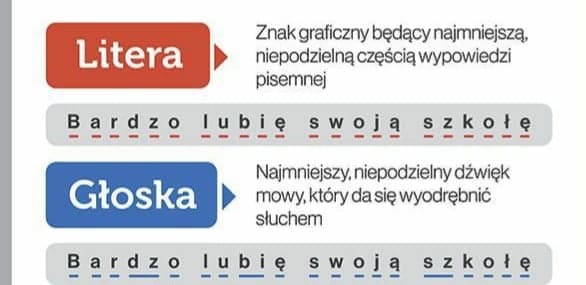 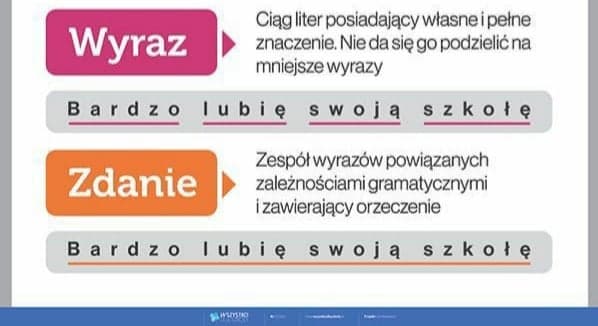 Sylaba- część wyrazu lub wyraz zawierające jedną samogłoskę lub połączenie dwóch samogłosek stanowiących wspólnie centrum sylaby np. w wyrazie auto  wymawiany jako jedną całość.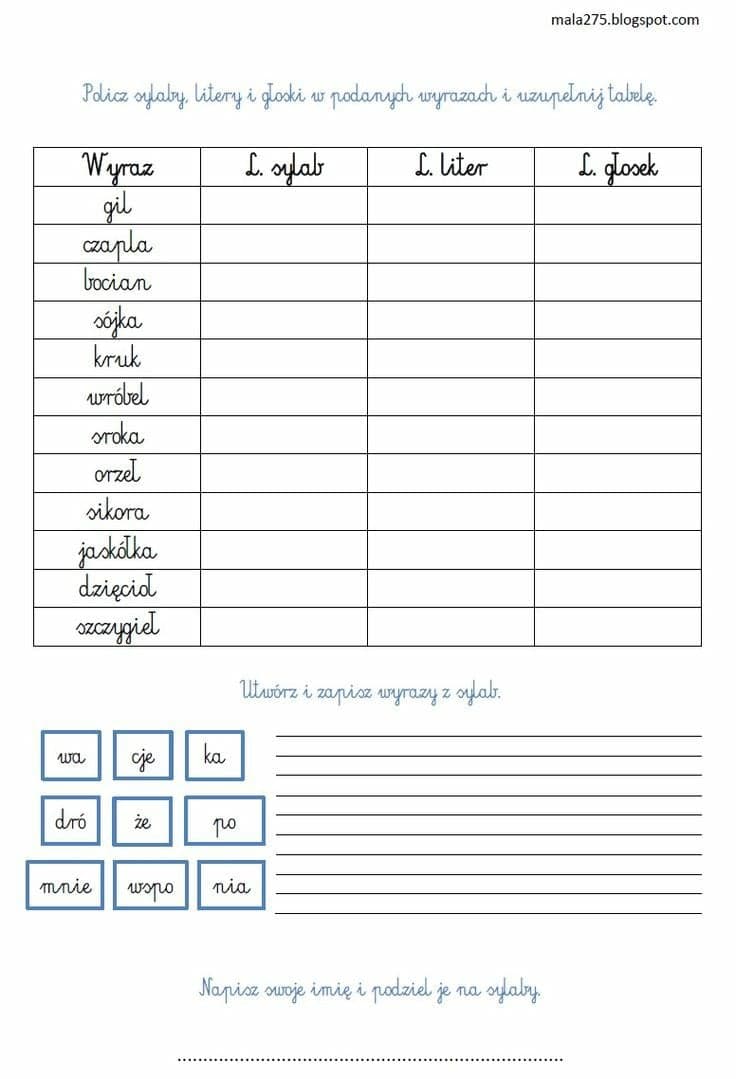 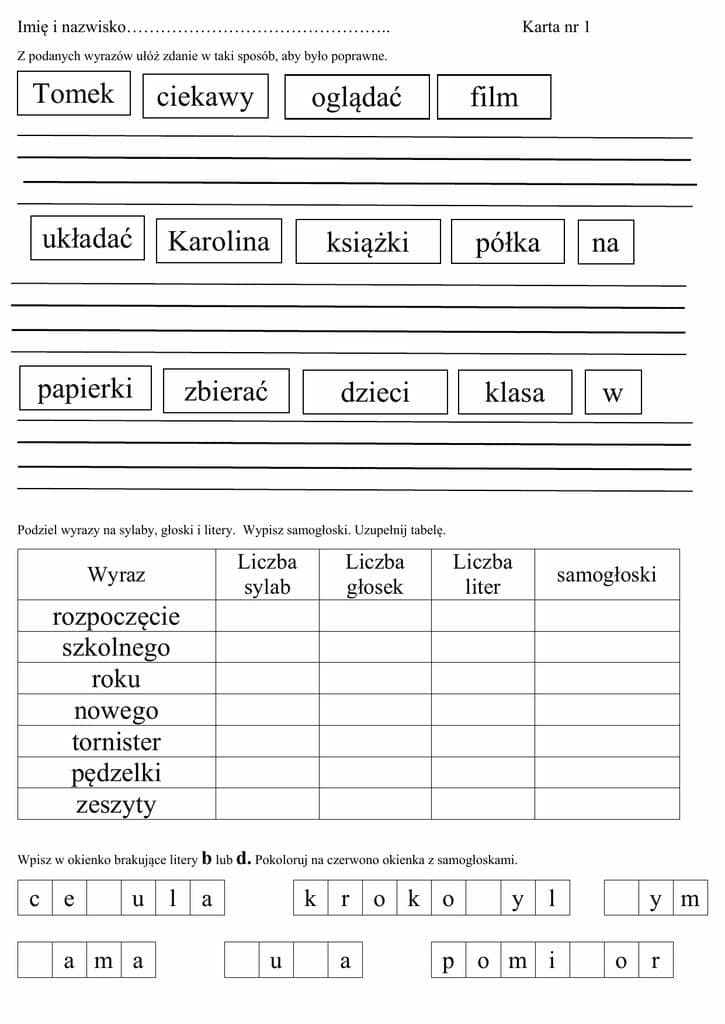 